Услуга по выдаче экспертного заключения по результатам санитарно-эпидемиологической экспертизы доступна в электронном видеУслуга «Выдача экспертного заключения по результатам санитарно-эпидемиологической экспертизы в отношении проекта санитарно-защитной зоны» доступна в электронном виде на портале государственных и муниципальных услуг Московской области (далее  РПГУ МО) https://uslugi.mosreg.ru.Санитарно-защитные зоны (далее - СЗЗ) устанавливаются федеральным органом исполнительной власти, осуществляющим федеральный государственный санитарно-эпидемиологический надзор (Роспотребнадзор).СЗЗ устанавливаются в отношении действующих, планируемых к строительству, реконструируемых объектов капитального строительства, являющихся источниками химического, физического, биологического воздействия на среду обитания человека (далее - объекты), в случае формирования за контурами объектов химического, физического 
и (или) биологического воздействия, превышающего санитарно-эпидемиологические требования.Для принятия решения Роспотребнадзором по Московской области заявителям необходимо провести санитарно-эпидемиологическую экспертизу в отношении проекта санитарно-защитной зоны (в случае установления или изменения санитарно-защитной зоны), в отношении результатов исследований (измерений) атмосферного воздуха, уровней  физического и (или) биологического воздействия на атмосферный воздух за контуром объекта, контуром ранее существовавшего объекта при его ликвидации (в случае прекращения существования санитарно-защитной зоны).«Правительством Московской области предложено заинтересованным аккредитованным организациям разместить свои услуги по оформлению экспертного заключения на Портале государственных и муниципальных услуг (функций) Московской области (далее – РПГУ). В результате Правительством Московской области заключены соглашения с Федеральным бюджетным учреждением науки «Северо-западный научный центр гигиены и общественного здоровья», Федеральным бюджетным учреждением науки «Федеральный научный центр гигиены им. Ф.Ф. Эрисмана», Федеральным бюджетным учреждением здравоохранения «Центр гигиены иэпидемиологии в Московской области». Предметом соглашений стала оптимизация процедур, перевод услуги в электронный вид и ее предоставление посредством РПГУ. Срок оформления экспертного заключения  30 календарных дней»,  рассказал Председатель Комитета 
по архитектуре и градостроительству Московской области Владислав Гордиенко. Услуга предназначена для лиц, имеющих намерение осуществить строительство (реконструкцию), размещение объектов капитального строительства, которые являются источниками химического, физического, биологического воздействия на среду обитания человека, превышающих санитарно-эпидемиологические требования. К таким объектам относятся: химические, машиностроительные, металлообрабатывающие объекты 
и производства, объекты строительной, микробиологической, текстильной промышленности, комплексы по обработке древесины, животных и пищевых продуктов, производства электрической и тепловой энергии, санитарно-технические 
и канализационные очистные сооружения, объекты агропромышленного комплекса 
и малого предпринимательства, транспортной инфраструктуры, коммунального назначения, спорта, торговли, а также склады, причалы, места перегрузки и хранения грузов и другие объекты.Услуга платная.Прейскурант ФБУЗ «Центр гигиены и эпидемиологии в Московской области» размещен в информационно-телекоммуникационной сети «Интернет» по следующей ссылке: http://cgemo.ru/doks/izm2018-01-16price.pdf.Прейскурант Федерального бюджетного учреждения науки «Северо-западный научный центр гигиены и общественного здоровья» размещен в сети интернет по следующей ссылке: http://s-znc.ru/dokumenty/prejskurant/ – Услуги – Прейскурант.Прейскурант Федерального бюджетного учреждения науки «Федеральный научный центр гигиены им. Ф.Ф. Эрисмана» размещен в информационно-телекоммуникацией сети «Интернет» по следующей ссылке: https://fferisman.ru/organ-inspektsii/Результатом предоставления услуги является экспертное заключение по результатам проведения санитарно-эпидемиологической экспертизы в отношении проекта санитарно-защитной зоны, в отношении результатов исследований (измерений) атмосферного воздуха, уровней физического и (или) биологического воздействия на атмосферный воздух за контуром объекта (контуром ранее существовавшего объекта при его ликвидации) или уведомление об отказе в выдаче экспертного заключения. Получить результат можно в личном кабинете на РПГУ МО.Пресс-служба Комитета по архитектуре и градостроительству Московской области+7 498 602-84-70, доб. 55063, 55110, http://mosoblarh.mosreg.ru/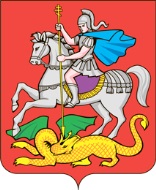 КОМИТЕТ  ПО  АРХИТЕКТУРЕ  И ГРАДОСТРОИТЕЛЬСТВУ
МОСКОВСКОЙ  ОБЛАСТИКОМИТЕТ  ПО  АРХИТЕКТУРЕ  И ГРАДОСТРОИТЕЛЬСТВУ
МОСКОВСКОЙ  ОБЛАСТИ(МОСОБЛАРХИТЕКТУРА)(МОСОБЛАРХИТЕКТУРА)ул. Кулакова, д. 20г. Москва, 123592тел  (498) 602 84 65факс (498) 602 84 71e-mail: mosoblarh@mosreg.ru